	Интернет-торговля стала неотъемлемой частью экономики. Еще несколько лет назад люди с опасением относились к покупке товаров через интернет.  	Сейчас трудно найти человека, который хотя бы раз не воспользовался интернет-магазином. Приобретение товаров через интернет  регулируется Законом РФ от 07.02.1992 N 2300-1 «О защите прав потребителей» и Правилами продажи товаров дистанционным способом, утвержденными Постановлением Правительства РФ от 27.09.2007 N 612.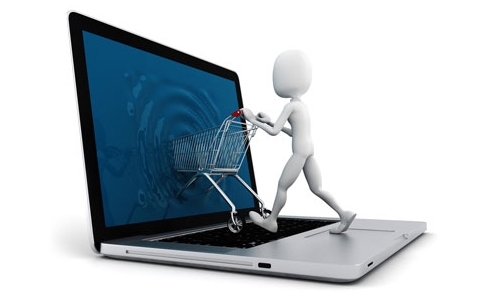 При приобретении товара через интернет, убедитесь, что Вам предоставлена следующая информация:1.Основные свойства товара;2.Юридический адрес продавца;3.Место изготовления товара;4.Полное фирменное наименование (наименование) продавца;5.Цена, условия приобретения товара, 6.Условия доставки, срок годности и гарантийный срок;7.Порядок оплаты и срок, в течение которого действует предложение о заключении договора.Номер телефона и/или факса, электронный адрес, сведения о сервисных центрах, отзывы о продавце - не являются обязательными сведениями, но для Вас, как для потребителя, относятся к информации, имеющей решающее значение.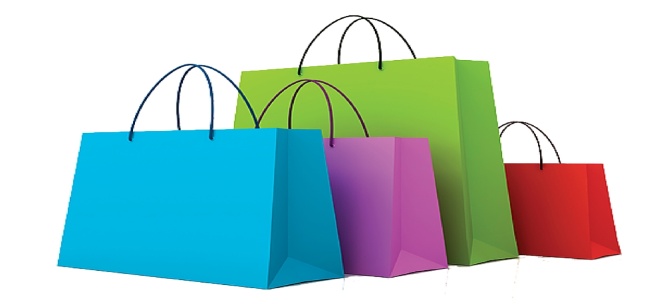 Действия при возврате товара надлежащего качества:1.Покупатель вправе отказаться от товара до его получения, а после получения товара - в течение 7 дней.2.Если информация о порядке и сроках возврата товара надлежащего качества не была предоставлена в письменной форме в момент доставки товара, покупатель вправе отказаться от товара в течение 3 месяцев с момента передачи товара.3.Убедиться, что сохранен товарный вид, потребительские свойства, а также документ, подтверждающий факт и условия покупки товара. 4.При отказе покупателя от товара продавец должен возвратить деньги, за исключением расходов продавца на доставку от покупателя возвращенного товара, не позднее чем через 10 дней с даты предъявления требования.Покупатель не имеет права отказаться от товара надлежащего качества, имеющего индивидуально-определенные свойства, если указанный товар может быть использован исключительно приобретающим его потребителем.Что делать, если товар оказался с браком?Вы вправе по своему выбору предъявить одно из требований к продавцу:1.Безвозмездное устранение недостатков товара или возмещение расходов на их исправление покупателем или третьим лицом;2.Соразмерное уменьшения покупной цены;3.Замена на товар аналогичной марки или на такой же товар другой марки с соответствующим перерасчетом покупной цены. При этом в отношении технически сложных и дорогостоящих товаров эти требования покупателя подлежат удовлетворению в случае обнаружения существенных недостатков.4.Отказ от исполнения договора и требование возврата уплаченной за товар суммы. 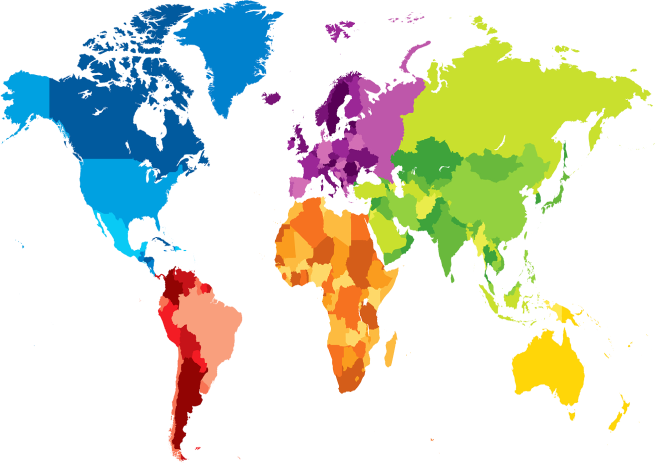 В случае неудовлетворения Ваших требований Вы вправе обратиться к продавцу с претензией. При отсутствии ответа на претензию Вы вправе обратиться за судебной защитой нарушенного права.Интернет-терминология:Аккаунт - учетная запись, представляющая собой набор данных о пользователе, которые тот вводит и хранит на каком-либо сайте или интернет-сервисе.Логин - идентификатор пользователя для входа в Интернет-сервисыПароль - условное слово или набор знаков, предназначенный для подтверждения личности или полномочий. Корзина - это интерфейс, куда пользователь может добавлять товары, которые он собирается купить.История заказов - это функция личного кабинета, которая позволяет зарегистрированным посетителям ознакомиться с историей своих заказов, их статусом, подробной информацией и прочими данными которые должен предусматривать заказ в проекте.Личный кабинет - это персональная страница пользователя, на которую можно попасть с помощью ввода логина или пароля.Фишинг - хищение номеров платежных карт, логинов и паролей посредством получения доступа к конфиденциальной информации пользователей, совершаемое в том числе путем создания сайта, схожего с сайтом банка пользователя, через который и происходит похищение реквизитов платежных карт.  КОНСУЛЬТИРОВАНИЕ И ИНФОРМИРОВИЕ ГРАЖДАН ПО ВОПРОСАМ ЗАЩИТЫ ПРАВ ПОТРЕБИТЕЛЕЙ«Центр гигиены и эпидемиологии в городе Санкт-Петербург»8-800-555-49-43191023, Санкт-Петербург, ул. Малая Садовая д. 1,       3 этаж, кабинет № 15.Филиал № 1   в Московском, Фрунзенском, Пушкинском, Колпинском районах и городе Павловске189630, Санкт-Петербург, ул. Веры Слуцкой, д. 36. Филиал № 2  » в Выборгском и Калининском районах195273, Санкт-Петербург, ул. Карпинского, д. 27.Филиал № 3   в Невском и Красногвардейском районах192012, Санкт-Петербург, ул. ул. Л. Молдагуловой д. 5.Филиал № 4   в Адмиралтейском, Василеостровском и Центральном районах191028, г. Санкт-Петербург, ул. Моховая, д. 11, лит. А.Филиал № 5   в Приморском, Петроградском, Курортном и Кронштадтском районах197227, Санкт-Петербург, Серебристый бульвар, д. 18, корп. 3, лит. А.Филиал № 6   в Кировском, Красносельском, Петродворцовом районах и городе Ломоносов,198325, Санкт-Петербург, ул. Отважных, д. 6.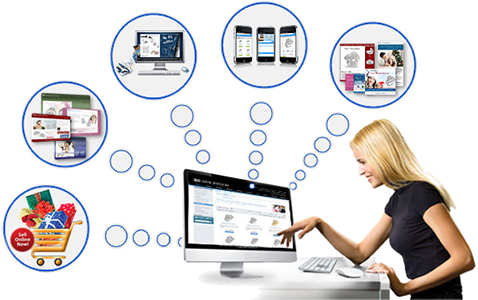 